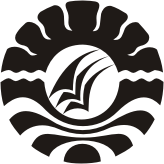 SKRIPSI PENERAPAN MODEL PEMBELAJARAN PEER LESSONS DALAM MENINGKATKAN HASIL BELAJAR SISWA PADA PEMBELAJARAN MATEMATIKA DI KELAS VII MTs. AL-BASHIRAH MAKASSARNURSANI JUMASNIA RPROGRAM STUDI TEKNOLOGI PENDIDIKANFAKULTAS ILMU PENDIDIKANUNIVERSITAS NEGERI MAKASSAR2015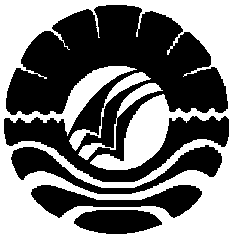 PENERAPAN MODEL PEMBELAJARAN PEER LESSONS DALAM MENINGKATKAN HASIL BELAJAR SISWA PADA PEMBELAJARAN MATEMATIKA DI KELAS VII MTs. AL-BASHIRAH MAKASSAR 	SKRIPSIDiajukan untuk Memenuhi Sebagian Persyaratan Guna Memperoleh Gelar Sarjana Pendidikan Pada Program Studi Teknologi  Pendidikan Strata satu  Fakultas Ilmu Pendidikan Universitas Negeri Makassar Oleh :NURSANI JUMASNIA R 1141040040PROGRAM STUDI TEKNOLOGI PENDIDIKAN FAKULTAS ILMU PENDIDIKAN UNIVERSITAS NEGERI MAKASSAR2015